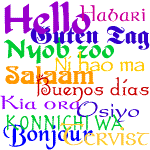 August 4, 2012Salem College, Sisters BLD10:00amAgendaWelcome and Introduction of Purpose……………………………………………………………….	Krishauna Hines-GaitherIcebreaker……………………………………………………………………………………………...............	All PresentGuests’ Introductions………………………………………………………………………….................	All PresentWhat are you working on now?............................................................................. All PresentNext Steps………………………………………………………………………………….………………………	All PresentFLANC Awards Update……………………………………………………………………………………….	Dr. Uchenna VasserAnnouncements and Farewell……………………………………………………………………………	All PresentNameEmail/WebsiteAffiliationWhat are you working on now?Krishauna Hines-Gaitherk.hines-gaither@salem.edwww.weboaal.comCo-founder of African American Linguists, Past President of FLANC, Spanish Instructor at Salem CollegePhD student in Cultural Studies (UNCG), focus on Afro-Latina women, Seeking Afro-latina’s to interviewLundon Simsnicalundon@yahoo.com Chair of Foreign Languages, Reynolds High School, Planning a trip to Spain, 11-day excursion with students in June of 2013 to Barcelona, Valencia, Sevilla, Cordoba, Madrid and a day trip to Morocco, there is still space availableDeOnna GrayKeep DeOnna in your thoughts and prayers, she will deliver baby #2 the week of August 13!!!dreliford2000@yahoo.com Davidson Community College, Coordinator of Interpreting ProgramCoordinating Medical Interpreting program Achlaï Ernest Wallaceachlai.ernest@gmail.com http://www.mwmn.org/Intervarsity Christian FellowshipWriting on Haitian cultural heritage, pursuing Master’s in Christian counseling, Conducting diversity consultingAma Frimpongfrima11@wfu.edu Wake Forest University Law SchoolInterning in law firm in Greensboro, entering 2nd year of law schoolUchenna Vasser, PhDuvasser@yahoo.com Wake Forest UniversitySpanish Professor at WSSU, FLANC Awards Chair, Implementing language programs in Nigerian schools 